VÝROČNÍ ZPRÁVAo činnosti spolku za školní rok 2019/2020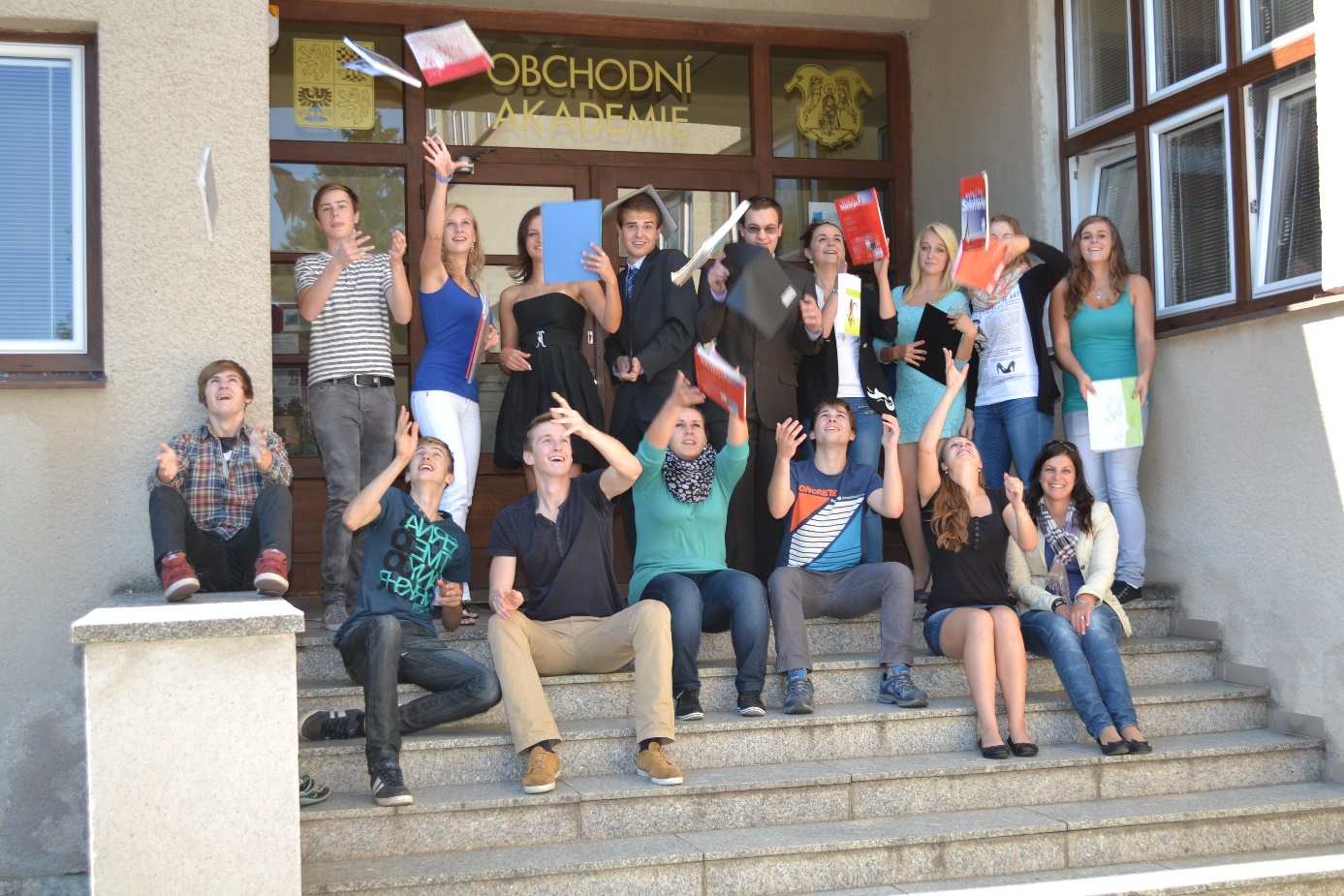 Základní údaje o spolkuNázev spolku:	MERKUR, spolek pro podporu výchovy a vzděláváníSídlo:	T. G. Masaryka 1000, Choceň, 565 01IČ:	70155186Právní forma:	spolekSpisová značka:	Spolek vznikl registrací Ministerstvem vnitra České republiky ze dne 
	18. ledna 2000 pod č. j. VS/1-1/42525/00-R. 	Dne 1. ledna 2014 byl zapsán u Krajského soudu v Hradci Králové, 	spisová značka L 3899 	 Telefon:	  465 471 338, 739 048 111Adresa pro dál. přístup: oachocen@oa-chocen.czPředseda spolku:	Mgr. Petra Zavřelová, zvolena dne 12. listopadu 2015Činnost spolkuHlavním cílem spolku je vytvoření příznivých podmínek pro rozvoj vzdělanosti. Spolek vyvíjí činnost zejména ve spolupráci s OA a SOŠ cestovního ruchu Choceň, a to zejména se zaměřeními na účinnou pomoc škole při plnění jejího výchovného a vzdělávacího poslání a dále napomáhat zvyšovat její společenskou prestiž.Činnost spolku je zaměřena především na:vytváření podmínek pro rozvoj výchovy a vzdělávánívytváření podmínek pro přístup k moderním informačním technologiímvytváření podmínek pro podporu talentovaným žákůmpodporu vzájemné spolupráce mezi rodiči a učiteliorganizaci společenských, vzdělávacích a sportovních akcí zaměřených na podporu školy    a jejích žákůmateriální a finanční pomoc při akcích kulturního, vzdělávacího a sportovního rázupořádáním výcvikových kurzů, exkurzí a zájezdůpomoc při získávání dárců a sponzorůStruktura spolkuNejvyšším orgánem spolku je kongres. Výkonným orgánem kongresu je výkonný výbor. Výkonný výbor je statutární orgán. Členy výkonného výboru jsou:Mgr. Petra Zavřelová – předseda spolkuIng. Marie Michálková – místopředseda spolkuAlena Komínková – pokladníkIng. Hana Bártová – členIng. Markéta Drahošová - členK výlučným kompetencím předsedy patří vedení kongresu, ověřování její usnášeníschopnosti, pořízení zápisu z jejího jednání, připravuje podklady pro jednání výkonného výboru, který svolává a vede jeho jednání, pracovní dohled nad zaměstnanci spolku. Předseda se řídí zákony ČR, stanovami spolku 
a rozhodnutími výkonného výboru a kongresu. Předseda může delegovat některé své kompetence na další členy výkonného výboru, případně na další členy, či zaměstnance spolku.Ve sledovaném období nedošlo ke změnám ve struktuře spolku.Členská základnaSpolek evidoval ke konci sledovaného období 533 členů.Aktivity spolkuVe školním roce 2019/2020 byly finančně podpořeny:exkurze, kurzy, divadlonávštěva partnerské školy SOŠ lesnictví a služeb v Banské Štiavnicidoprava žáků na reprezentaci školy ve sportovních a vědomostních soutěžíchdoprava a občerstvení žáků na Přehlídkách středních školdárkové poukazy pro žáky, kteří ukončili studium maturitní nebo závěrečnou zkouškou s hodnocením - prospěl s vyznamenánímmaturitní plesy tříd O4A a O4B, CR4 a VS4Mezinárodní den průvodcůPřípravy na 100 let ekonomického školství v ChocniOhlédnutí za Mezinárodním dnem průvodců 22. února 2020V rámci Mezinárodního dne průvodců zorganizovala Obchodní akademie a Střední odborná škola cestovního ruchu Choceň ve spolupráci s Asociací průvodců ČR a městem Choceň již 5. ročník Mezinárodního dne průvodců v Chocni. Cílem akce bylo nabídnout široké veřejnosti profesionálně vedené prohlídky po vlastním městě. Lidé si mohli doplnit informace o významných podnicích, které se rozvíjely a vznikaly v 19. a na počátku 20. století. Překvapením pro mnohé byla jistě i návštěva textilky firmy Filogroup. (Dříve závod E. Robitscheka ). Připravili jsme tři prohlídkové trasy: „Choceň průmyslová aneb Trochu páry o století páry až po….“,Pro malé návštěvníky byla připravena trasa „Máme rádi pohádky“, kde na stanovištích plnily děti různé úkoly, 
a na větší děti pak čekala trasa s názvem „Malá průmyslová špionáž“.V prostorách školy na Tyršově náměstí jsme měli malý koncert, divadelní představení pro děti „O třech přadlenách, aneb Jak se líná Lidka naučila, jak se přede nitka“ a dílničky a soutěže pro děti. Zpestřením akce byla výstava obrazů paní Marty Hakové, malý jarmark a výstava historických fotografií „průmyslové“ Chocně doplněná výkladem ředitele muzea Mgr. Michala Hofmana. Občerstvení pro nás zajistili žáci oboru vzdělání Kuchař-číšník a Cukrář. Prohlídku pro dospělé si prošlo si 160 hostů z Chocně i vzdálenějších končin a dětské trasy 75 návštěvníků. Akce se vydařila a již nyní přemýšlíme, v jakém duchu uspořádáme další ročník.I v letošním roce převzal záštitu nad Mezinárodním dnem průvodců radní za Pardubický kraj pan René Živný.Všem hostům děkujeme za návštěvu.Mgr. Petra Zavřelová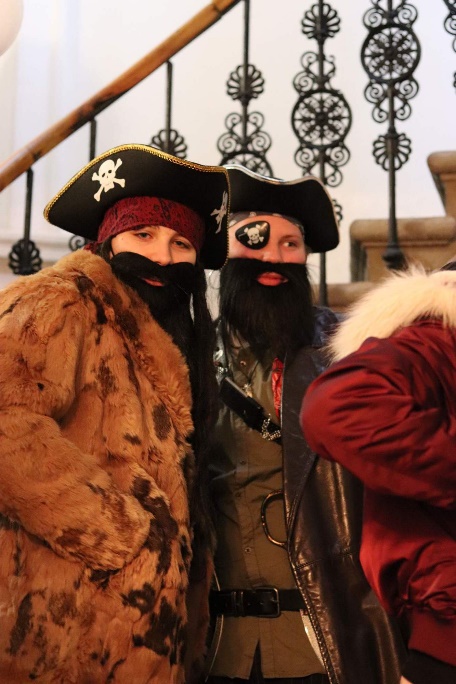 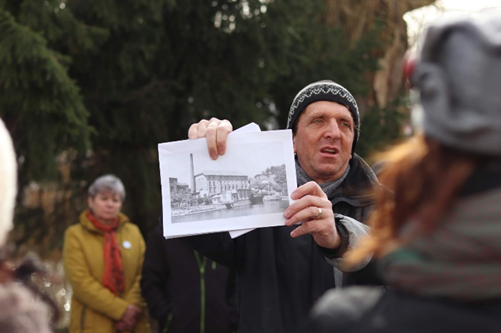 zástupce ředitele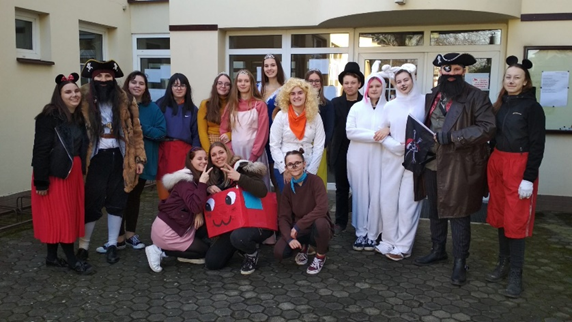 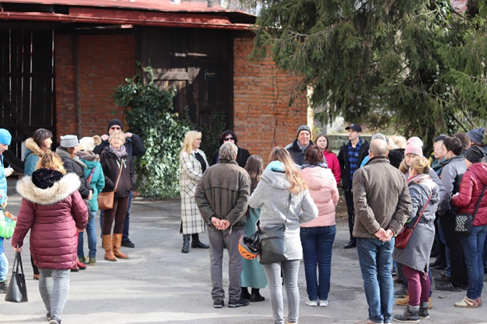 Návštěva partnerské školy z Banské Štiavnice V termínu od 16. září 2019 do 20. září 2019 navštívili žáci partnerské školy SOŠ lesnictví a služeb 
v Banské Štiavnici naši školu. Pro žáky byl připraven pestrý týdenní program. Navštívili labyrint 
v Brandýse nad Orlicí, hlavní město Prahu, krajské město Pardubice. Zúčastnili se přednášky a exkurze v Mýdlotéce Michaely Sejkorové v Zářecké Lhotě.Mgr. Lenka Sixtováučitelka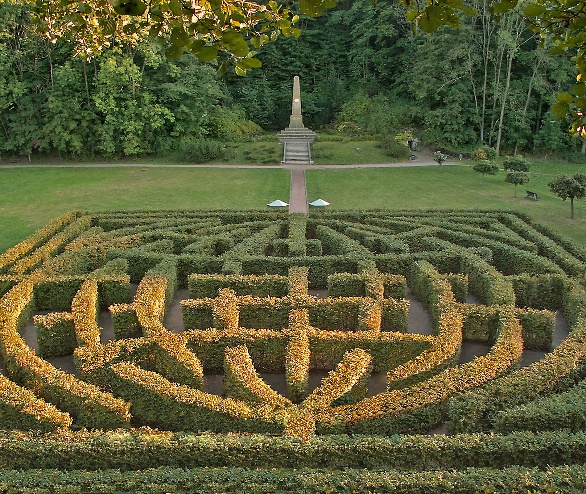 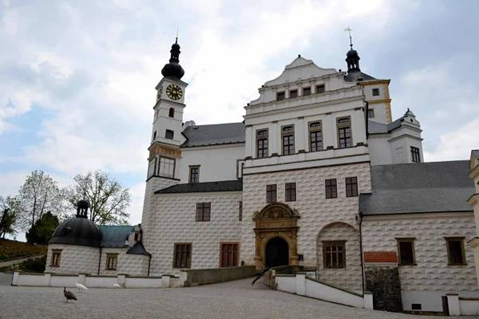 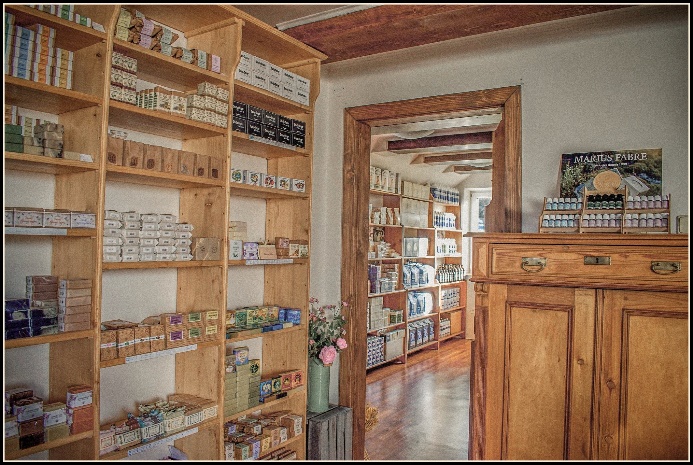 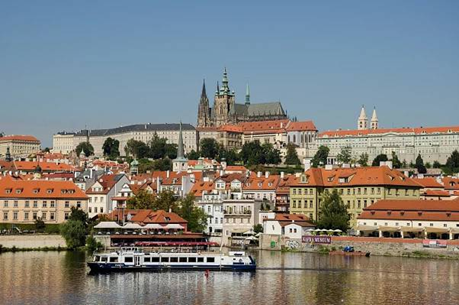 Maturitní plesy tříd O4A a O4B; CR4 a VS4Dne 29. listopadu 2019 se uskutečnil ples třídy O4A a O4B a dne 6. prosince 2019 ples tříd VS4 a CR4.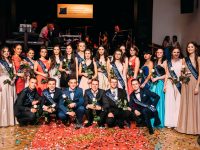 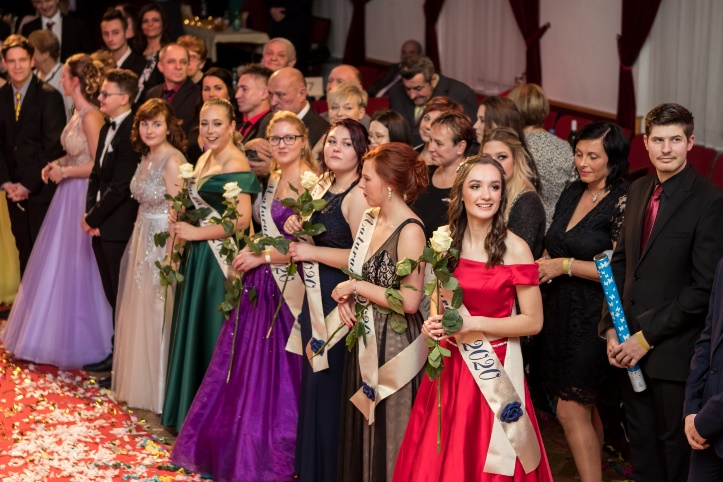 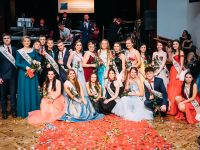 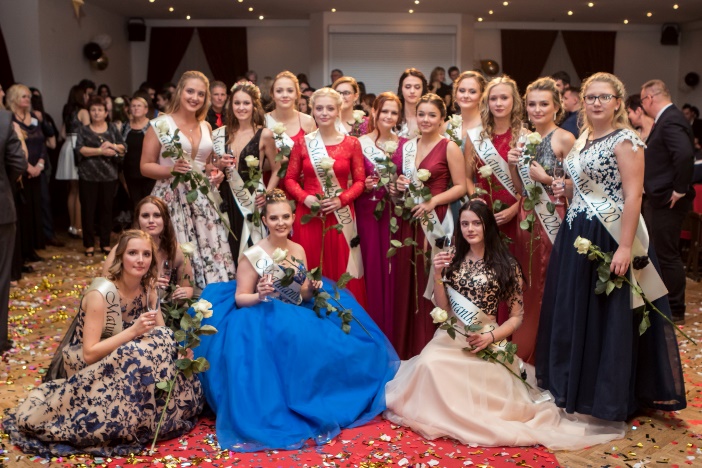 Výstavy a přehlídky středních školVe školním roce 2019/2020 jsme o sobě dávali vědět na přehlídkách středních škol, které se uskutečnily v Pardubickém a Královéhradeckém kraji. 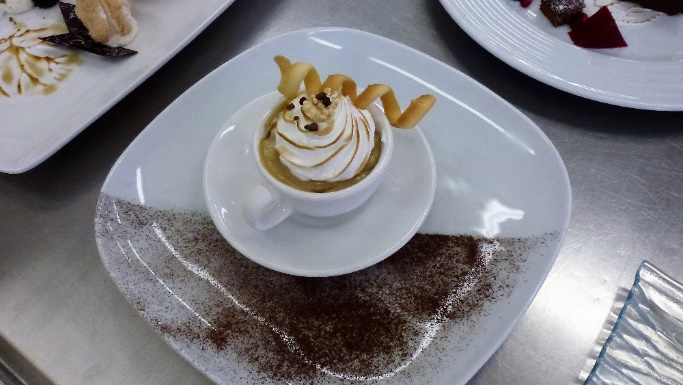 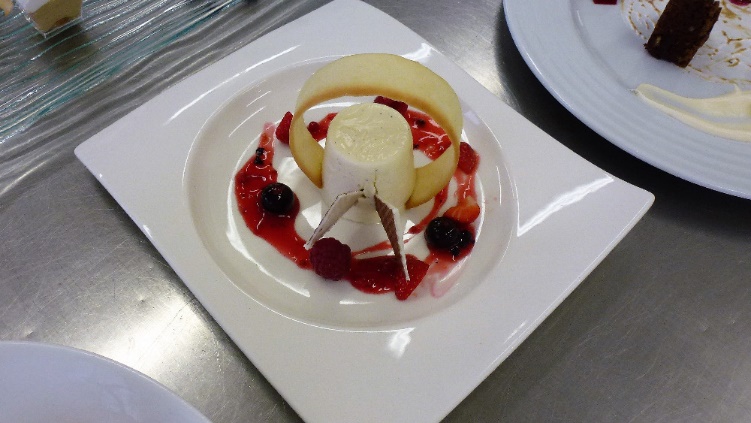 Hospodaření spolku ve školním roce 2019-2020Členský příspěvek ve výši 400 Kč byl schválen kongresem. Při členství sourozenců, hradí členský příspěvek jen jeden z nich.místomístotermín konáníRychnov nad KněžnouSpolečenské centrum04. 10. 2019 – 05. 10. 2019Česká TřebováSOŠ a SOU technických oborů Skalka09. 10. 2019 – 10. 10. 2019SvitavyStředisko kulturních služeb Fabrika17. 10. 2019ChrudimVelký sál muzea24. 10. 2019PardubiceIdeon01. 11. 2019 – 02. 11. 2019PardubiceAréna ČSOB08. 11. 2019Hradec KrálovéKongresové centrum ALDIS15. 11. 2019 – 16. 11. 2019Rozpočet na školní rok 2019/2020Rozpočet na školní rok 2019/2020Rozpočet na školní rok 2019/2020Rozpočet na školní rok 2019/2020Zůstatek účtu ke dni 1. 9. 2019Zůstatek účtu ke dni 1. 9. 2019Zůstatek účtu ke dni 1. 9. 2019hotovosthotovost15291,00Zůstatek účtu ke dni 1. 9. 2019Zůstatek účtu ke dni 1. 9. 2019Zůstatek účtu ke dni 1. 9. 2019bankabanka157 863,03návrhskutečnostPříjmy:členský příspěvekčlenský příspěvekčlenský příspěvek217200,00211200,00zisk maturitní plesyzisk maturitní plesyzisk maturitní plesy80000,00116417,40dary den průvodcůdary den průvodců7508,007508,00100. let školy KrÚ Pardubice100. let školy KrÚ Pardubice100. let školy KrÚ Pardubice30000,00ostatníostatníostatní0,0012162,00 příjmy k 31. 8. 2020 příjmy k 31. 8. 2020 příjmy k 31. 8. 2020304 708,00377 287,40Výdaje:příspěvky žákům na exkurze, kurzy, soutěže příspěvky žákům na exkurze, kurzy, soutěže příspěvky žákům na exkurze, kurzy, soutěže 9160023718,00členské příspěvky ADMIN, asociace členské příspěvky ADMIN, asociace členské příspěvky ADMIN, asociace 70006720,00certifikáty ECDLcertifikáty ECDLcertifikáty ECDL40000,00PřednáškyPřednáškyPřednášky100000,00doprava LVVZ, divadlodoprava LVVZ, divadlodoprava LVVZ, divadlo3000014066,72partnerská školapartnerská školapartnerská škola1550013359,00ceny pro žákyceny pro žákyceny pro žáky3000716,00soutěže žáci (doprava, občerstvení)soutěže žáci (doprava, občerstvení)soutěže žáci (doprava, občerstvení)250002656,00DOD, Přehlídky SŠ (doprava, občerstvení)DOD, Přehlídky SŠ (doprava, občerstvení)DOD, Přehlídky SŠ (doprava, občerstvení)45004853,00poukázky MZ - vyznamenanípoukázky MZ - vyznamenanípoukázky MZ - vyznamenaní25003700,00Drozd daňové přiznáníDrozd daňové přiznáníDrozd daňové přiznání20002722,50MZ a ZZ á 4500,--Kč (VS4, CR4, O4A, O4B, KU3, CU3)MZ a ZZ á 4500,--Kč (VS4, CR4, O4A, O4B, KU3, CU3)MZ a ZZ á 4500,--Kč (VS4, CR4, O4A, O4B, KU3, CU3)2700029089,00poplatky KBpoplatky KBpoplatky KB25002754,00Den průvodců, KonferenceDen průvodců, KonferenceDen průvodců, Konference75087439,00100. let školy100. let školy24084,00Choceň v běhuChoceň v běhu40886,00ostatní ostatní ostatní 1000821,65 výdaje k 31. 8. 2020 výdaje k 31. 8. 2020 výdaje k 31. 8. 2020232108177584,87Zůstatek účtu ke dni 31. 8. 2020Zůstatek účtu ke dni 31. 8. 2020Zůstatek účtu ke dni 31. 8. 2020hotovosthotovost15929,00Zůstatek účtu ke dni 31. 8. 2020Zůstatek účtu ke dni 31. 8. 2020Zůstatek účtu ke dni 31. 8. 2020bankabanka356 927,56